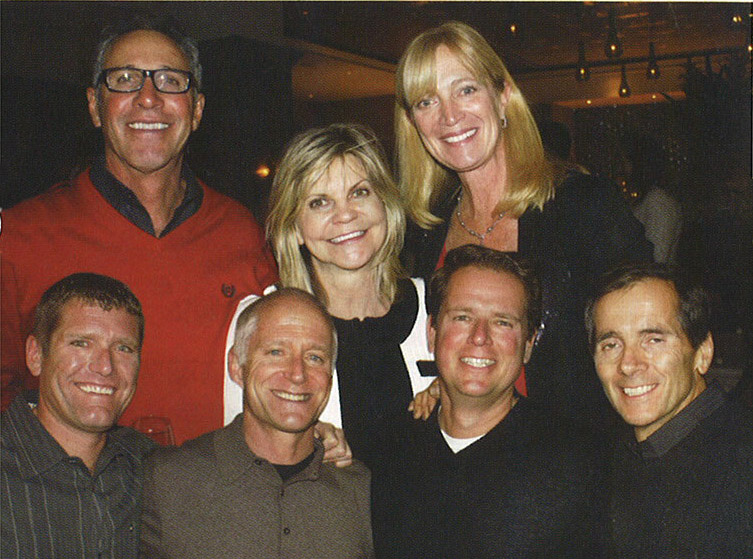 Aspen Board of RealtorsTrecento Quindici Decano restaurant in the St. Regis hostedthe annual Aspen Board of Realtors holiday celebration. Bottom right to left: Danny Becker, Gary Kelley, Brian Leasure and Darryl GrosjeanSecond Row Tony Coia, Karen Toth and Brenda WildAspen Sojourner MagazineMidwinter/Spring 2014